Strona tytułowa projektu technicznego ………………………………………………..Spis treści ………………………………………………………………………………Karta tytułowa projektu budowlanego …………………………………………………Strona tytułowa projektu zagospodarowania terenu ……………………………………Projekt zagospodarowania terenu ………………………………………………………Część opisowa Część rysunkowa Informacja BIOZ………………………………………………………………………..Dokumenty dołączone do projektu (oświadczenia, uprawnienia i zaświadczenia projektantów)……………………………………………………………………………Projekt techniczny budynku świetlicy ……………………………………………….....Karta katalogowa – zbiornik na ścieki sanitarne ……………………………………….Projektowana charakterystyka energetyczna budynku …………………………………BIURO PROJEKTÓW BUDOWLANYCH Marek Grunwald ul. Partyzantów 14/2, 29-100 WłoszczowaNIP: 609-001-75-03Tel. 697-312-956 e-mail: biuro@projekty-wloszczowa.pl 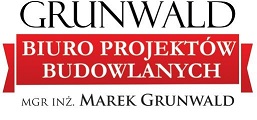 STRONA TYTUŁOWA PROJEKTU TECHNICZNEGOSTRONA TYTUŁOWA PROJEKTU TECHNICZNEGO INWESTORGMINA KLUCZEWSKOul. Spółdzielcza 12, 29-120 Kluczewsko  NAZWA         ZAMIERZENIA    BUDOWLANEGOBUDOWA BUDYNKU ŚWIETLICY WIEJSKIEJ WRAZ Z NIEZBĘDNĄ INFRASTRUKTURĄ TECHNICZNĄ   KATEGORIA     OBIEKTU     BUDOWLANEGO Kategoria obiektu budowlanego:  IX  ADRES   Obręb Brzeście, gm. Kluczewsko  POZOSTAŁE DANE    ADRESOWE Nazwa jednostki ewidencyjnej: Kluczewsko Nazwa i numer obrębu ewidencyjnego: 4 Brzeście  Numery działek ewidencyjnych: część działki nr ewidencyjny 124 Zespół autorski(zakres opracowania)Imię i nazwiskoImię i nazwiskoImię i nazwiskoSpecjalność i numer uprawnień budowlanychDataPodpis/PieczęćArchitekturamgr inż. arch. Krzysztof Nalewajkamgr inż. arch. Krzysztof Nalewajkamgr inż. arch. Krzysztof NalewajkaUpr. nr: AG.II.4/AZ/7131/132/02wrzesień2022r.Konstrukcjamgr inż. Marek Grunwaldmgr inż. Marek Grunwaldmgr inż. Marek GrunwaldUpr. nr: SWK/0020/PBKb/18wrzesień2022r.Instalacjesanitarne        mgr  inż. Bartłomiej Jędrzejczyk        mgr  inż. Bartłomiej Jędrzejczyk        mgr  inż. Bartłomiej JędrzejczykUpr. nr: LOD/3059/PWBS/16wrzesień2022r..Instalacje elektryczneInstalacje elektrycznemgr inż. Jarosław BalińskiUpr. nr KL-119/87KL 179/89Upr. nr KL-119/87KL 179/89wrzesień2022r.